CAWTHORNE PARISH COUNCIL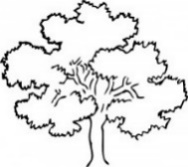 PARISH NOTES AUGUST 2019New CouncillorsMiss Charly Sidebottom and Mr Jim Holliday were co-opted onto the Parish Council at the council meeting on 1st August. The Parish Council welcomes them and looks forward to working with them.Neighbourhood PlanThank you to all who commented on the Draft Plan.  The comments will now be collated and considered.Late night noiseHopefully we will have a few more warm evenings when we can sit out, have parties and enjoy the summer late into the night. Please be considerate to your neighbours by keeping the noise down late at night as sound travels far at night time.Priorities in Penistone Penistone Area Council would like to know what people consider to be the priorities in the Penistone Area (Cawthorne is in the Penistone Area).  Is it combating loneliness, providing facilities for the young..?Penistone Area Council are consulting with the public by a survey. To take part go to https://surveys.barnsley.gov.uk/s/pacpr2/It is a very short survey and takes only a minute to complete.If you do not have access to the internet you can fill in a paper copy available at Tesco, the library and the Town Hall in PenistoneVE DAY celebrations8th May 2020 will be the 75th Anniversary of VE Day, the day peace was declared after nearly six years of war.  We cannot let this day pass without reflecting on the courage, sacrifice and determination of so many. There are many planned activities around the country including the playing of bagpipes, bellringing, street parties and church services.Cawthorne Parish Council would like to mark this day in some way.Therefore there is an open meeting on Wednesday 15th September at 7.30pm in the Moxon Room, Cawthorne Village Hall. Anyone who has any ideas or is willing to help with an event is most welcome. If you cannot attend the meeting but would like to be involved please contact the Clerk or any parish councillor.CemeteryAny queries regarding the cemetery to be directed to the ClerkWheelie Bin collectionsAugust 20th grey, 27th green & blue,September 3rd grey, 10th green and brown, 17th grey, 24th green and blueParish Council MeetingThere is no Parish Council meeting in September. The next Parish Council meeting is on Thursday 3rd October 2019 at 7.30pm in the Moxon Room, Cawthorne Village Hall. The public are entitled and encouraged to attend. Council contact details and details of Parish Council meetings are overleaf Cawthorne Parish Councillors contact detailsPeter Kilner, The Mistal, Flash House Farm, Lane Head Road, Cawthorne S75 4AJ  							Tel: 01226 790246  Chairman  Robert Barr, Cinder Hill Farm, Cinderhill Lane, Cawthorne S75 4JA  Tel: 01226 790318David Barron, david_barron@btconnect.com, Tel: 01226 791000, 07973815091Margaret Broadhead, 4 Lower Collier Fold, Cawthorne S75 4HT  Tel: 01226 790848Eric Ellis, Pashley Green Farm, North Lane, Cawthorne S75 4AF  Tel: 01226 794282  Stephen Eyre, 33 St Juliens Way, Cawthorne S75 4ES, cllreyre@icloud.com, 								Tel: 01226 790560  Vice-chairman  John Walker, 3 Five Acres, Cawthorne S75 4HZ.  Tel: 01226 790530  Parish ClerkMrs S Maxine Bashforth, Mustard Hill Cottages, , Hoylandswaine, Sheffield S367HD            Tel:01226 765569          e-mail  cawthorneparishclerk@msn.com  Cawthorne Parish Council websitewww.cawthorne.org.ukContacting the CouncilIf any parishioners have any concerns they wish to bring to the attention of the council please contact the Clerk or one of the councillors.Public attendance at Parish Council meetingsAll parishioners are welcome and are encouraged to attend Parish Council meetings.  The public are not permitted to participate in the formal meeting of the Council unless they have informed the Clerk by 7.20 pm on the day of the meeting that they wish to speak on a particular agenda item. Members of the public will be allowed to address the Council for no longer than three minutes. There will be time for members of the public to ask questions to the Council and Clerk near the beginning of the meeting.See Parish notice board for notification of the next meeting and the agenda. The agenda will also be available on the website, as are minutes of Parish Council meetings. Website, www.cawthorne.org.ukPenistone East Ward Councillors contact detailsCllr Robert Barnard     tel: 07811430948   email: cllrrobertbarnard@barnsley.gov.ukCllr Paul Hand-Davis   tel: 07814615497   email: cllrpaulhand-davis@barnsley.gov.ukCllr John Wilson          tel: 07772730878   email: cllrjohnwilson@barnsley.gov.uk